 PRE KINDER 2021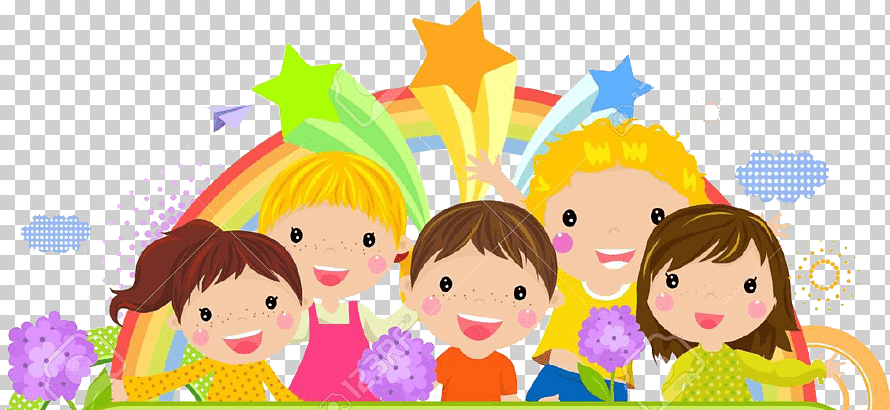 NOMBRE: _________________________________________________________________ACTIVIDAD 1OBJETIVO DE APRENDIZAJECC OAT 10 Reconocer progresivamente requerimientos esenciales de las prácticas de convivencia democrática, tales como: escucha de opiniones divergentes, el respeto por los demás, de los turnos, de los acuerdos de las mayorías.HABILIDAD: Reconocer prácticas de convivencia.INSTRUCCIONES: Conversa junto a tus padres acerca de las normas de convivencia y coloréalas. 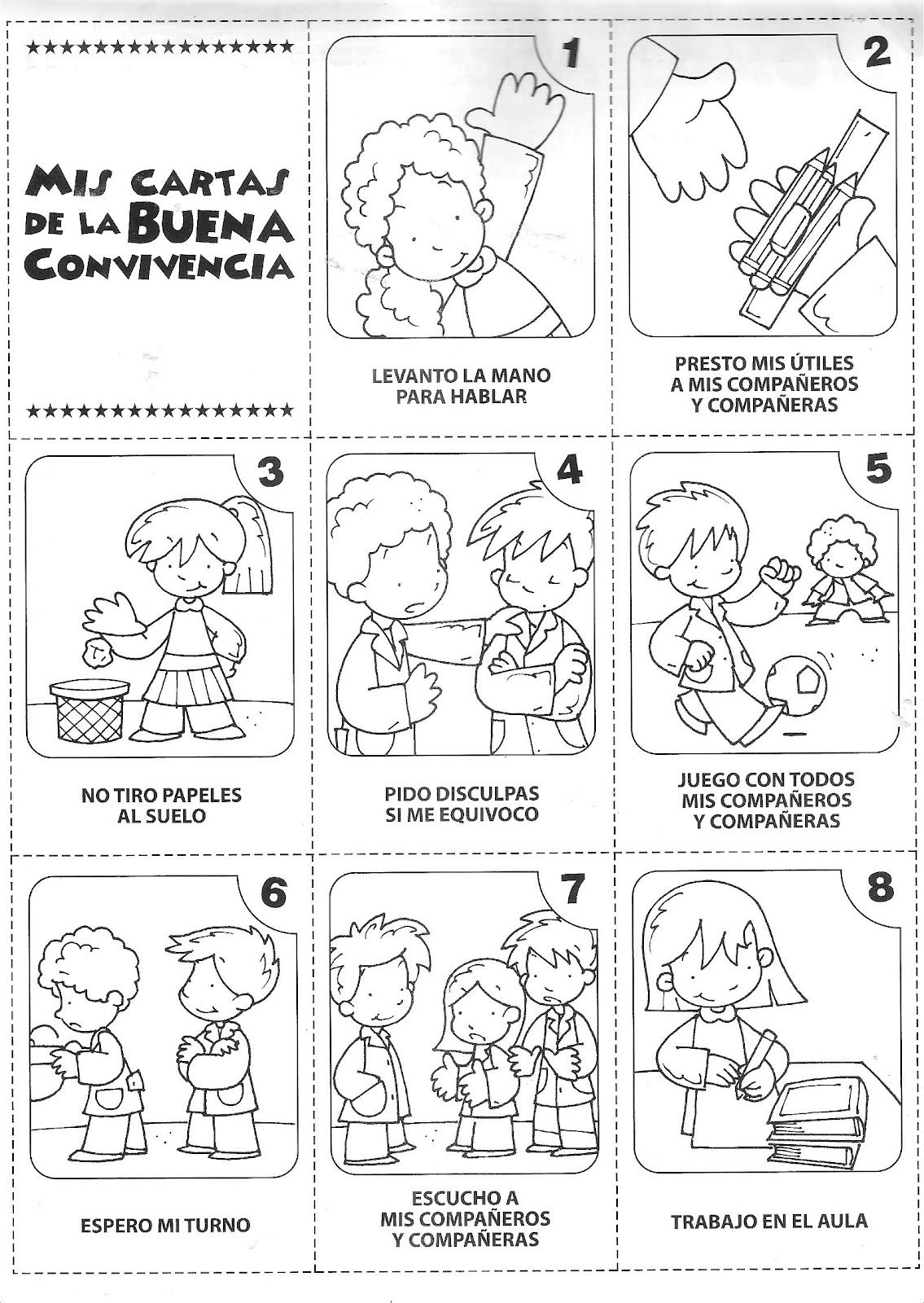 ACTIVIDAD 2OBJETIVO DE APRENDIZAJECC OAT 7 Identificar objetos, comportamientos y situaciones de riesgo que pueden atentar contra su bienestar y seguridad, o la de los demás, proponiendo alternativas para enfrentarlasHABILIDAD: Identificar bienestar INSTRUCCIONES: ¿Qué acciones son correctas? Conversa junto a tus padres y coloréalas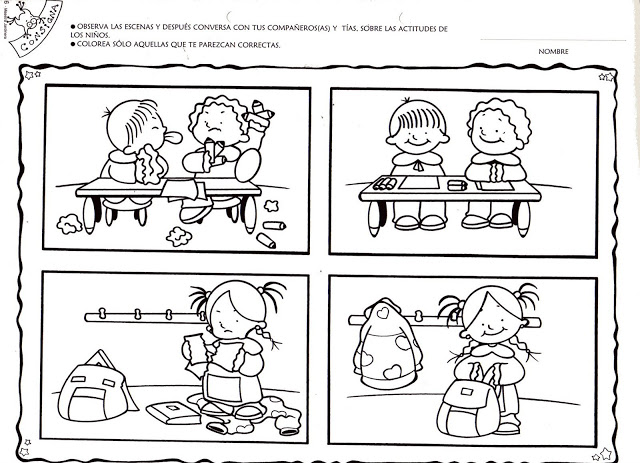 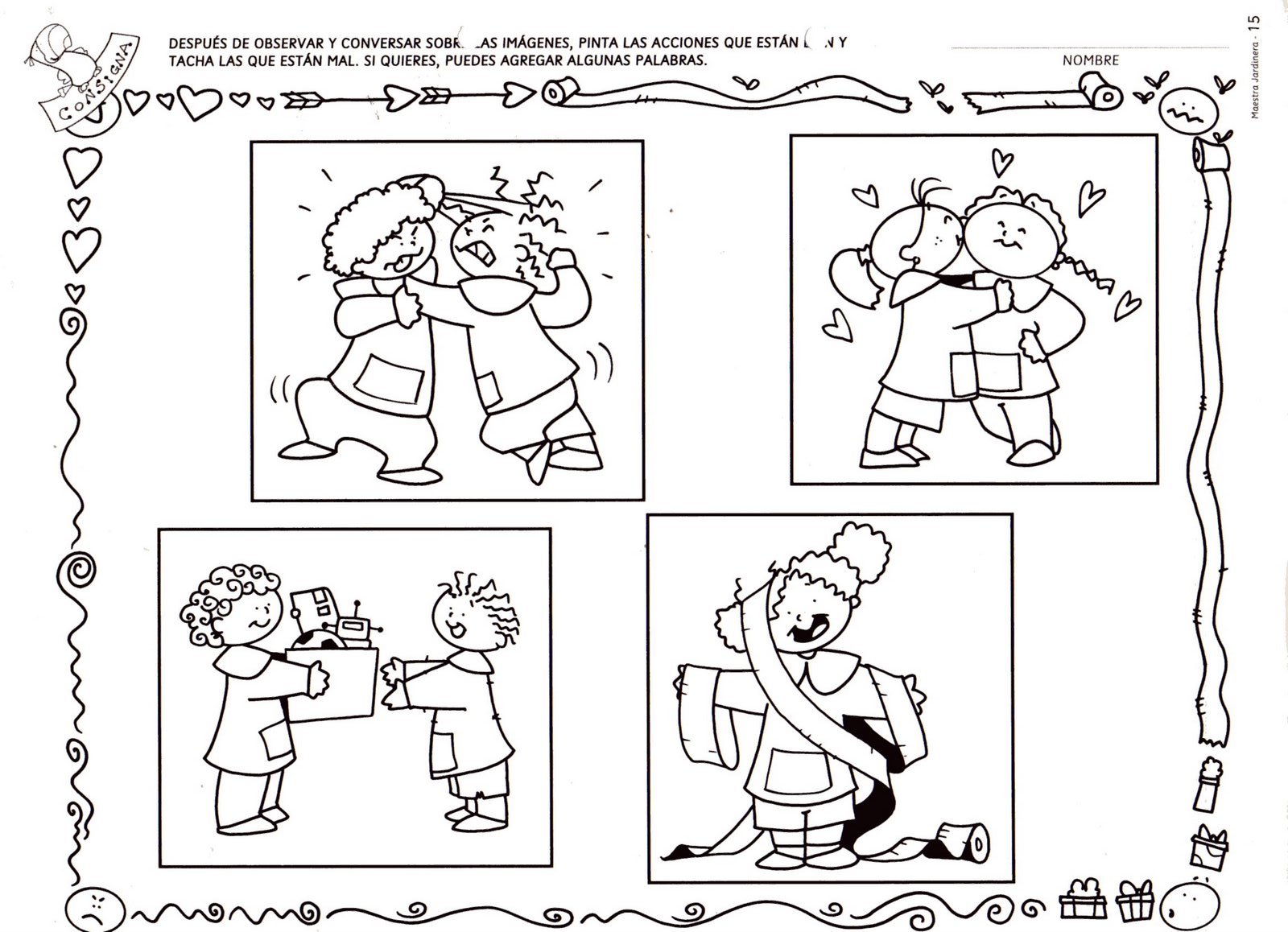 ACTIVIDAD 3OBJETIVO DE APRENDIZAJE IA OAT 9 Cuidar su bienestar personal, llevando a cabo sus prácticas de higiene, alimentación y vestuario, con independencia y progresiva responsabilidadHABILIDAD: AutovalíaINSTRUCCIONES: ¿Qué es lo que está haciendo la niña? ¿Por qué es importante realizarlo? Encierra en un círculo los elementos necesarios para un buen lavado de manos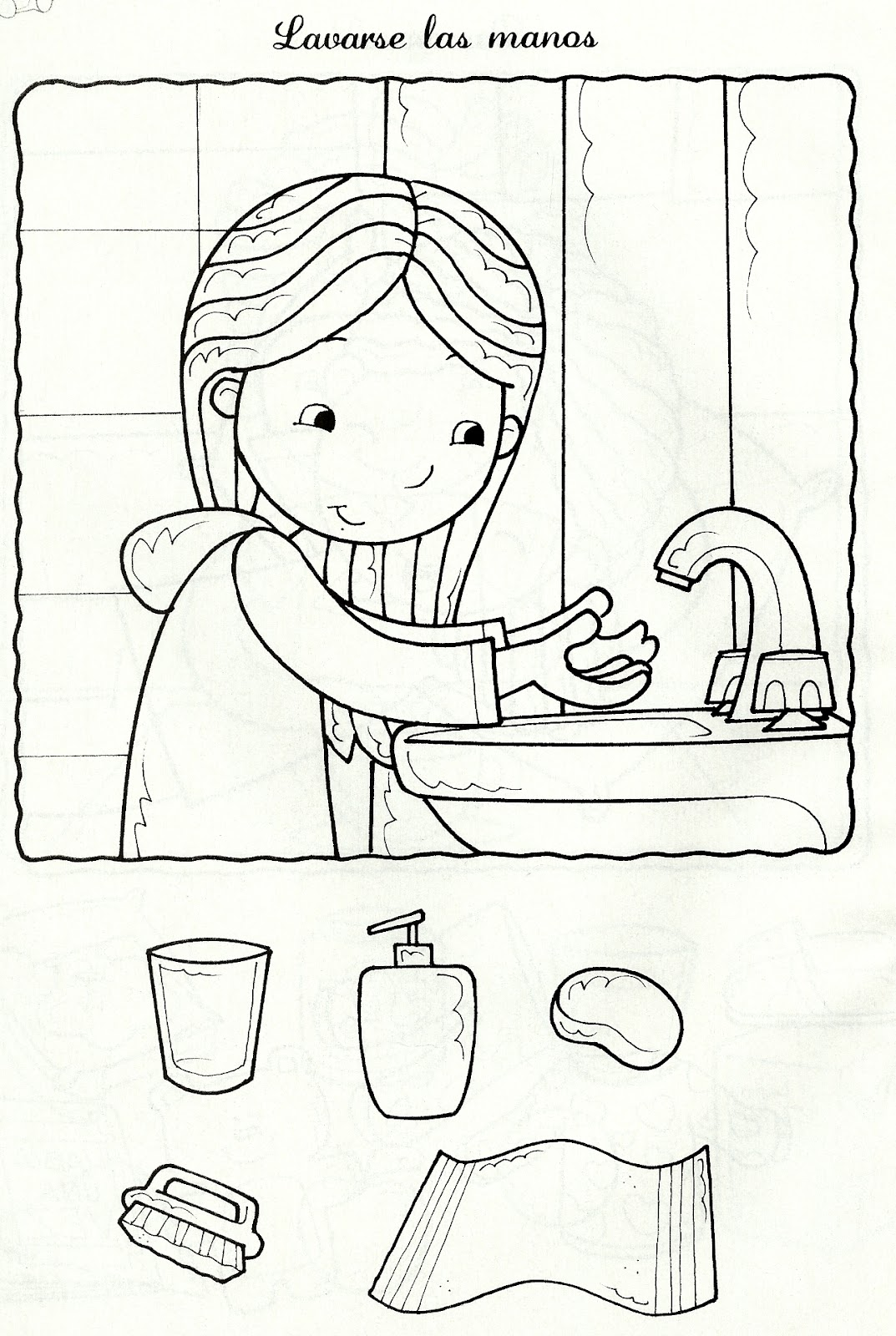 ACTIVIDAD 4ACTIVIDAD 4OBJETIVO DE APRENDIZAJE IA OAT 9 Cuidar su bienestar personal, llevando a cabo sus prácticas de higiene, alimentación y vestuario, con independencia y progresiva responsabilidad.HABILIDAD: AutovalíaINSTRUCCIONES: ¿Qué elementos son necesarios para la higiene personal? Colorea todos los elementos que son necesarios para llevar a cabo una buena higiene personal.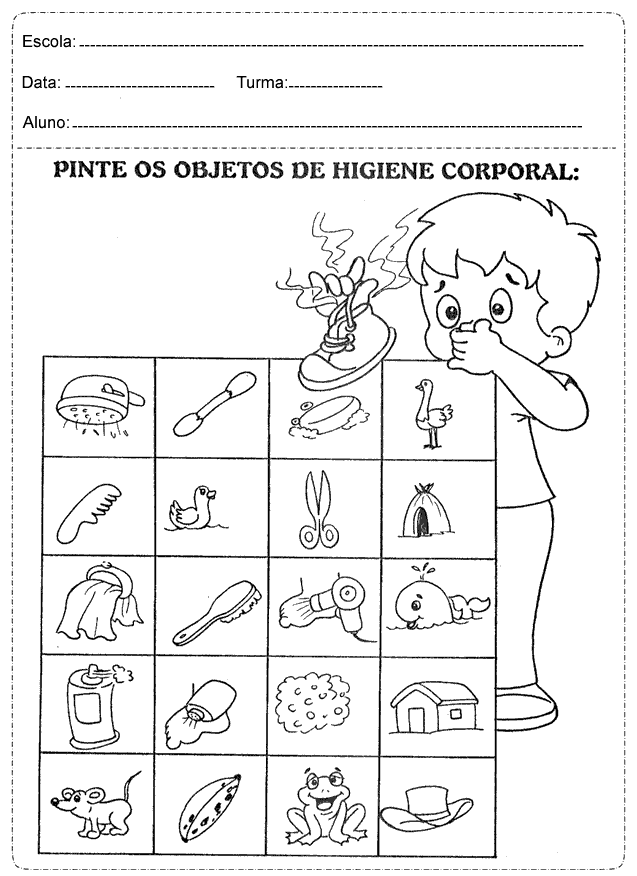 ACTIVIDAD 5ACTIVIDAD 5OBJETIVO DE APRENDIZAJE LV OA 8 Representar gráficamente algunos trazos, letras, signos, palabras significativas y mensajes simples legibles, utilizando diferentes recursos y soportes en situaciones auténticas.HABILIDAD: Expresión gráficaINSTRUCCIONES: Ayuda al gatito a llegar a la madeja de lana, traza con el lápiz que tu elijas.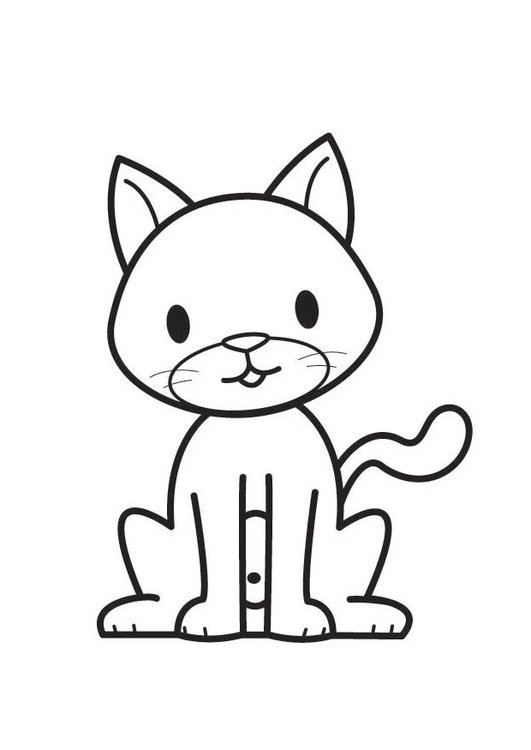 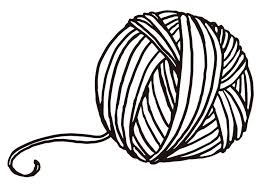 ACTIVIDAD 6OBJETIVO DE APRENDIZAJE LV OA 8 Representar gráficamente algunos trazos, letras, signos, palabras significativas y mensajes simples legibles, utilizando diferentes recursos y soportes en situaciones auténticas.HABILIDAD: Expresión graficaINSTRUCCIONES: Rellena la pelota utilizando lápices scripto y siguiendo los trazos de ejemplo.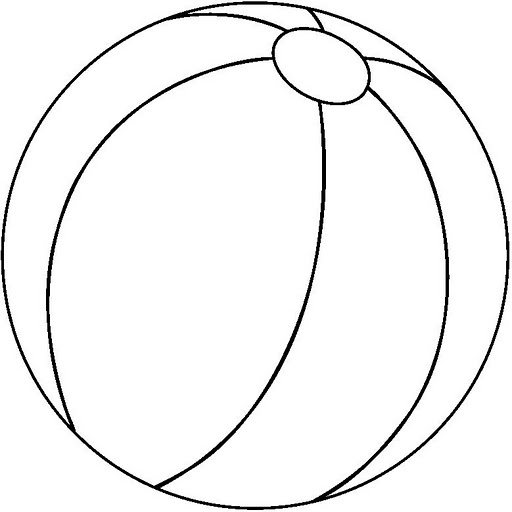 ACTIVIDAD 7OBJETIVO DE APRENDIZAJE LV OA 8 Representar gráficamente algunos trazos, letras, signos, palabras significativas y mensajes simples legibles, utilizando diferentes recursos y soportes en situaciones auténticas-HABILIDAD: Expresión gráficaINSTRUCCIONES: ¡¡Desafío!! Con un lápiz de color o scripto, sigue la línea de la lechuza sin levantar el lápiz, luego coloréalo. 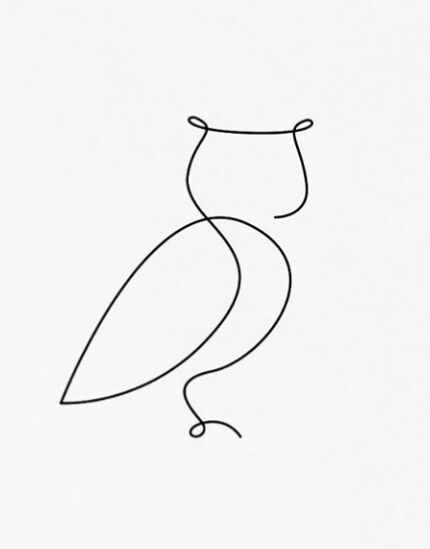 ACTIVIDAD 8OBJETIVO DE APRENDIZAJE PM OA 3 Comunicar la posición de objetos y personas respecto de un punto u objeto de referencia, empleando conceptos de ubicación (dentro/fuera; encima/debajo/entre; al frente de/detrás de); distancia (cerca/lejos) y dirección (adelante/atrás/hacia el lado), en situaciones lúdicas-HABILIDAD: Comunicar posiciones.INSTRUCCIONES: Colorea el perro que se encuentra dentro de su casa y encierra en un círculo el que esta fuera.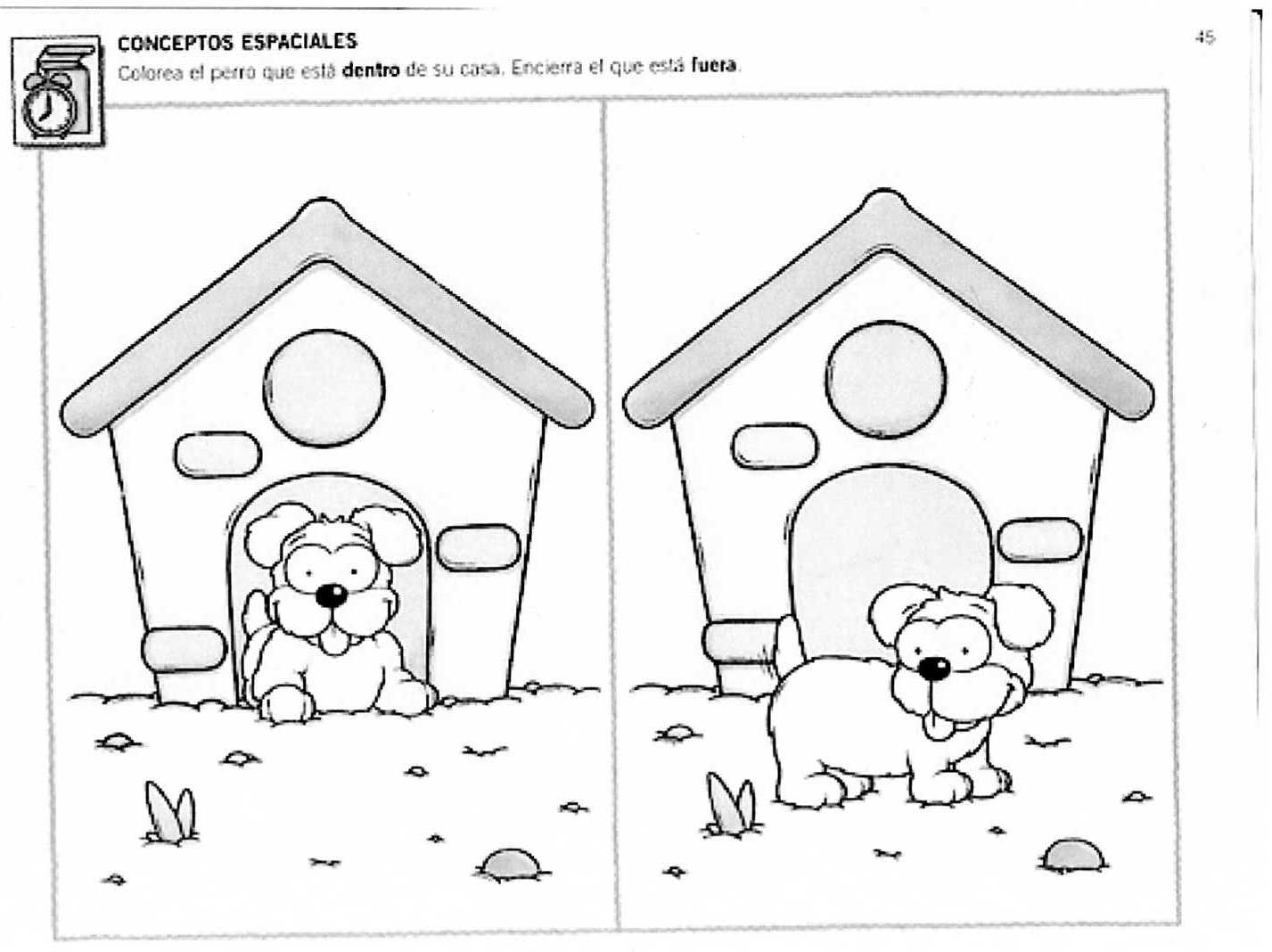 ACTIVIDAD 9OBJETIVO DE APRENDIZAJE PM OA 3 Comunicar la posición de objetos y personas respecto de un punto u objeto de referencia, empleando conceptos de ubicación (dentro/fuera; encima/debajo/entre; al frente de/detrás de); distancia (cerca/lejos) y dirección (adelante/atrás/hacia el lado), en situaciones lúdicas.HABILIDAD: Comunicar posicionesINSTRUCCIONES: Colorea el gato que se encuentra cerca de la madeja de lana y tacha el gatito que se encuentra lejos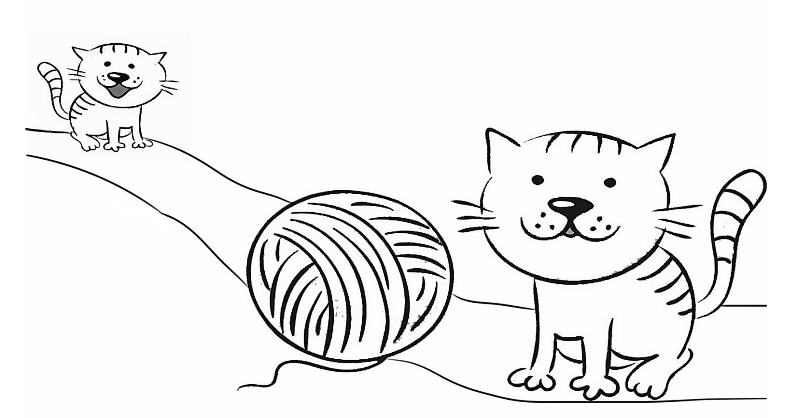 ACTIVIDAD 10OBJETIVO DE APRENDIZAJE PM OA 3 Comunicar la posición de objetos y personas respecto de un punto u objeto de referencia, empleando conceptos de ubicación (dentro/fuera; encima/debajo/entre; al frente de/detrás de); distancia (cerca/lejos) y dirección (adelante/atrás/hacia el lado), en situaciones lúdicas.HABILIDAD: Comunicar posiciones.INSTRUCCIONES: ¿Qué ratón se encuentra encima de la silla? Coloréalo 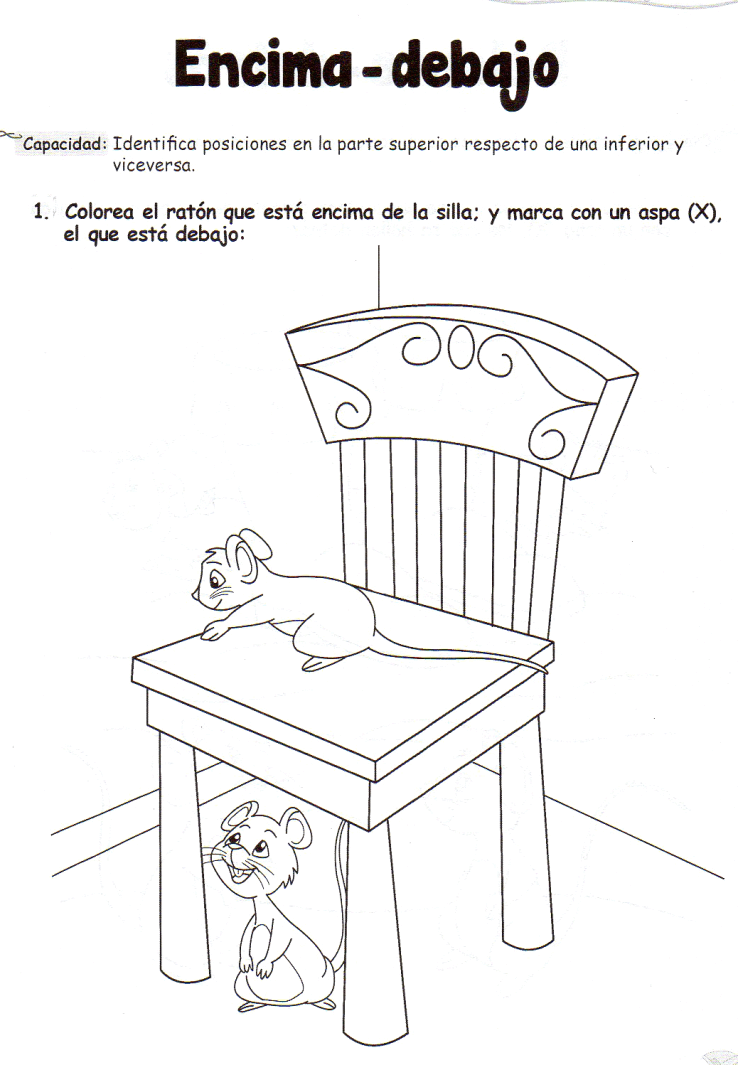 ACTIVIDAD 11ACTIVIDAD 11OBJETIVO DE APRENDIZAJE IA OAT 3 Reconocer emociones y sentimientos en otras personas, observadas en forma directa o a través de imágenes.HABILIDAD: Reconocer emocionesINSTRUCCIONES: ¿Cómo se siente el niño en cada imagen? Dibuja en el círculo la carita de la emoción que corresponde 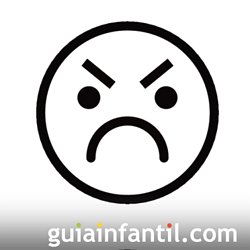 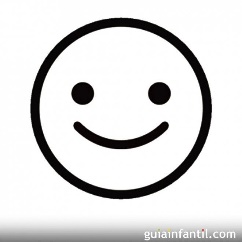 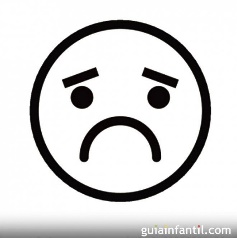 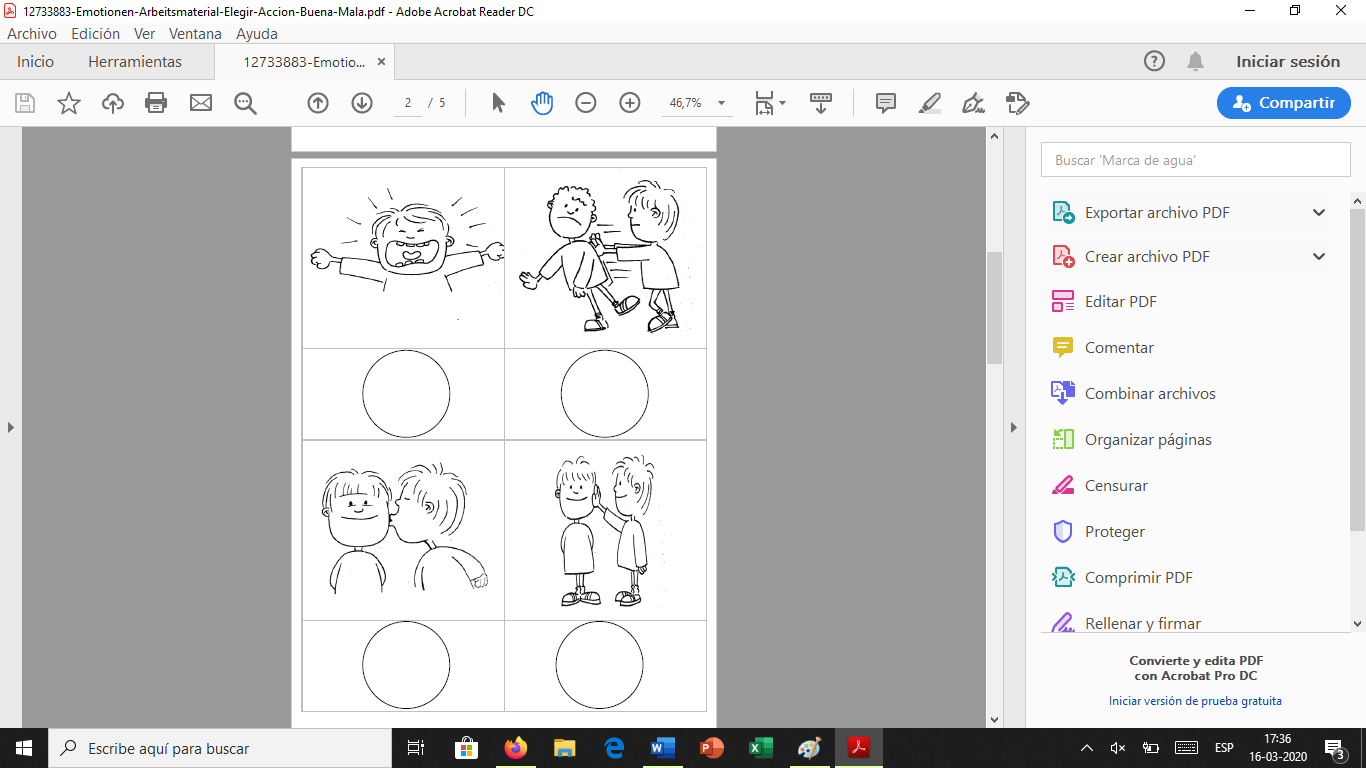 ACTIVIDAD 12OBJETIVO DE APRENDIZAJE IA OAT 3 Reconocer emociones y sentimientos en otras personas, observadas en forma directa o a través de imágenes.HABILIDAD: Reconocer emociones.INSTRUCCIONES: Colorea la carita que corresponde a la emoción o sentimiento escrito 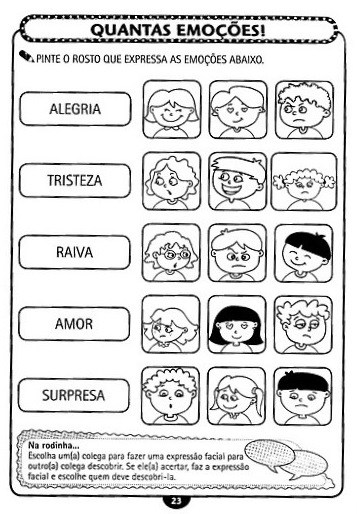 IACTIVIDAD 13OBJETIVO DE APRENDIZAJELV OA 2 Comprender textos orales como preguntas, explicaciones, relatos, instrucciones y algunos conceptos abstractos en distintas situaciones comunicativas.HABILIDAD: Comprensión Oral.INSTRUCCIONES:  Junto a un adulto lee y contesta las preguntas. (También puedes colorear la vaca)“Mi vaca Clementina”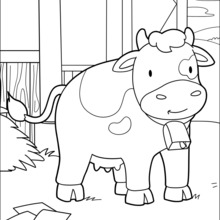 Ésta es mi vaca.Mi vaca se llama Clementina. Clementina es muy dormilona.Ella es de color blanco con manchas negras.A Clementina le gusta dar mucha leche.Co ntesta las siguientes preguntas.¿Quién es Clementina?  ¿De qué color es Clementina?¿Cómo es Clementina?  ¿Qué le gusta a Clementina?  